АДМИНИСТРАЦИЯ  ВЕСЬЕГОНСКОГОМУНИЦИПАЛЬНОГО ОКРУГАТВЕРСКОЙ ОБЛАСТИП О С Т А  Н О В Л Е Н И Е г.Весьегонск19.10.2021                                                                                                                                       №  457                    Об утверждении Рабочей программыпроизводственного контроля качества  и безопасности питьевой воды на территории Весьегонского муниципального округав с.Чамерово на 2021-2025годыВ соответствии с Федеральным законом от 06 октября 2003 г № 131-ФЗ «Об общих принципах организации местного самоуправления в Российской Федерации», Федеральным законом от 07.12.2011 г  №416-ФЗ «О водоснабжении и водоотведении», Федеральным законом №52-ФЗ от 30.03.1999г «О санитарно-эпидемиологическом благополучии населения», руководствуясь  СанПиН 2.1.3684-21 «Санитарно-эпидемиологические требования к содержанию территорий городских и сельских поселений, к водным объектам, питьевой воде и питьевому водоснабжению, атмосферному воздуху, почвам, жилым помещениям, эксплуатации производственных, общественных помещений, организации и проведению санитарно-противоэпидемических (профилактических) мероприятий»,СанПиН 2.1.4.1110-02 «Зоны санитарной охраны источников водоснабжения и водопроводов питьевого назначения»,п о с т а н о в л я ю:1.Утвердить Рабочую программу производственного контроля качества и безопасности питьевой воды на территории Весьегонского муниципального округа Тверской области  в с.Чамерово на 2021-2025 годы.2.Настоящее постановление подлежит размещению на официальном сайте Администрации Весьегонского муниципального округа в информационно- телекоммуникационной сети Интернет.3.Контроль за исполнением настоящего постановления возложить на заместителя Главы Администрации по вопросам ЖКХ и благоустройства территории Администрации Весьегонского муниципального округа – А.В.Козлова.4.Настоящее постановление вступает в силу со дня его принятия.Глава Весьегонскогомуниципального округа                                                                                    А.В.Пашуков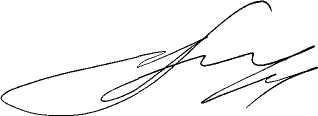 Согласовано:                                                                      Утверждаю:Начальник Территориального отдела Управления       Глава Весьегонского муниципального округа Роспотребнадзора по Тверской области	               Тверской областиВ Бежецком районе                                                                                                                      ____________________                                                        ___________________А.В.Пашуков«____»______________2021г                                          «____»___________________2021гРабочая программаПроизводственного контроля качества                                                        и безопасности питьевой воды на территории                                                           Весьегонского муниципального округа в с. Чамеровона 2021-2025годы                                                         г.Весьегонск  2021г.1.Общее положение производственного контроля качества и безопасности питьевойводы.1.1 Производственный контроль  за соблюдением санитарных правил и выполнением санитарно-противоэпидемических мероприятий (далее-производственный контроль) проводится в соответствии с осуществляемой деятельностью по обеспечению контроля за соблюдением санитарных правил и гигиенических нормативов, выполнением санитарно- противоэпидемических мероприятий.1.2 Целью производственного контроля является обеспечение безопасности для человека, предотвращение отрицательного влияния при использовании воды для питья и хозяйственных нужд путем должного выполнения санитарных правил и осуществления контроля за их соблюдением.1.3 Производственный контроль качества питьевой воды производится в местах водозабора из источника водоснабжения, а также в точках распределительной сети.2. Гигиенические требования.2.1. Питьевая вода должна быть безопасна в эпидемиологическом и радиационномотношении, безвредна по химическому составу и иметь благоприятные свойства.2.2. Качество питьевой воды должно соответствовать гигиеническим нормативам передее поступлением в распределительную сеть, а также в точках водозабора наружной и внутренней водопроводной сети.2.3. Безопасность питьевой воды в эпидемиологическом отношении определяется еесоответствием нормативам по микробиологическим и паразит логическимпоказателям, представленным в Таблице 12.3.1. При исследовании микробиологических показателей качества и безопасности питьевой воды вкаждой пробе проводится определение термотолерантных колиформных бактерий,общих колиформных бактерий, общего микробного числа и колифагов.2.3.2. При обнаружении в пробе питьевой воды термотолерантныхколифорныхбактерий и (или) общих колиформных бактерий, и (или) колифагов проводится ихопределение в повторно взятых в экстренном прядке пробах воды. В таких случаяхдля выявления причин загрязнения одновременно проводится определение хлоридов,азота аммонийного, нитратов и нитритов.2.3.3. При обнаружении в повторно взятых пробах воды общих колиформныхбактерий в количестве более 2 в 100 мл и (или) термотолерантных колиформныхбактерий, и (или) колифагов проводится исследование проб воды для определенияпатогенных бактерий кишечной группы и (или) энтеровирусов.2.3.4. Исследование питьевой воды на наличие патогенных бактерий кишечной группыи энтеровирусов проводится также по эпидемиологическим показаниям по решениюцентра госсанэпидемнадзора.2.3.5. Исследование воды на наличие патогенных микроорганизмов могут проводитьсятолько в лабораториях, имеющих разрешение для работы с возбудителямисоответствующей группы патогенности и лицензию на выполнение этих работ.2.4. Безвредность питьевой воды по химическому составу определяется еесоответствием нормативам по общественным показателям и содержанию вредныххимических веществ, наиболее часто встречающихся в природных водах натерритории Российской Федерации, а так же веществ антропогенного происхождения,получивших глобальное распространение.Таблица 22.5. Благоприятные органолептические свойства воды определяются ее соответствиемнормативами, указанными в таблице 3.Таблице 3Примечание: Величина, указанная в скобках может быть установлена попостановлению главного государственного санитарного врача по соответствующейтерритории для конкретной системы водоснабжения на основании оценки санитарно- эпидемиологической обстановки в населенном пункте и применяемой технологииводоподготовки.2.5.1. Не допускается присутствие в питьевой водеразличимых не вооруженнымглазомводных организмов и поверхностной пленки.2.6. Радиационная безопасность питьевой воды определяется ее соответствиемнормативам по показателям общей и радиоактивности представленным в Таблице 4Таблица №42.6.1. Идентификация присутствующих в воде радионуклидов и измерение их индивидуальных концентраций проводится при повышении нормативов общей активности. Оценка обнаруженных концентраций проводится в соответствии с ГН 2.6.054 -963. Контроль качества питьевой воды.3.1. В соответствии с законодательством «О санитарно – эпидемиологическомблагополучии населения» за качеством питьевой воды должен осуществлятьсяпроизводственный контроль и санитарно - эпидемиологический надзор.3.2. Количество и периодичность проб воды в местах водозабора, отбираемых длялабораторных работ исследований, устанавливаются с учетом требований.Таблица 5Примечание: Количество контролируемых скважин (см. перечень контролируемых скважин)3.3. Таблица 6Перечень контролируемых скважин3.4. Вид определяемых показателей и количество исследуемых проб питьевой водыперед ее поступлением в распределительную сеть устанавливается с учетом требований, указанных в таблице № 7Таблица №7перечень контролируемых точек отбор проб по водопроводным сетямТаблица 8 3.7. Производственный контроль качества и безопасности питьевой воды в соответствии сРабочей  программой осуществляется по договору с аккредитованнойлабораторией.3.8. Для проведения лабораторных исследований (измерений) качества и безопасностипитьевой воды допускаются метрологические аттестованные методики, соответствующиетребованиям ГОСТ Р 51232-98 и ГОСТ 27384-87. Отбор проб воды для анализа проводят всоответствии с требованиями государственных стандартов.4. Планово - профилактические работы на системе водоснабжения.4.1. Текущий осмотр системы водоснабжения проводится 2 раза в год для принятиярешения о ремонтах и готовности к осеннее - зимнему периоду.4.2. Текущий ремонт водопроводных сетей в летний ремонтный период.4.3. Капитальный ремонт сетей водоснабжения по мере необходимости с заменой труб.4.4. Аварийный ремонт во время аварийных ситуаций с сообщением в ТО УРРоспотребнадзора в г. Бежецка по тел. 8(482312-14-425. Краткое описание технологического процесса.5.1. Водоснабжение осуществляется по водопроводам хозяйственно-питьевоговодоснабжения. Водозабор производится из артезианских скважин путем подъемаводы из запасов подземных вод глубинным наосом. Поднимаемая вода закачивается вемкость, оттуда по водопроводам поступает к потребителям.Пользование водой потребителями так же осуществляется из водопроводныхколонок установленных в с.Чамерово либо непосредственно из водопровода(если они имеются).6. Перечень возможных аварий ситуаций, связанных с остановкой производства.6.1. Прекращение подачи электроэнергии на водокачки.6.2. Выход из строя глубинного насоса.6.3. Неудовлетворительные анализы питьевой воды.6.4. Порывы на системе водоснабжения;6.5. Попадание талых вод в колодцы системы водоснабжения;6.6. Промерзание водопроводных сетей;6.7. Другие ЧС создающие угрозу санитарно - эпидемиологическому благополучиюнаселения;6.8.При возникновении аварийных ситуаций необходимо немедленно сообщать в Территориальный отдел Управления Роспотребнадзора по Тверской области вБежецком районе  тел. 8(48231) 3-14-42.7. Перечень санитарных правил.7.1.  Федеральный закон №52-ФЗ «О санитарно-эпидемиологическом благополучии населения»7.2. СанПиН 2.1.3684-21 «Санитарно-эпидемиологические требования к содержанию территорий городских и сельских поселений, к водным объектам, питьевой воде и питьевому водоснабжению, атмосферному воздуху, почвам, жилым помещениям, эксплуатации производственных, общественных помещений, организации и проведению санитарно-противоэпидемических (профилактических) мероприятий»7.3. Санитарные правила СП 1.1.1058-01 «Организация и проведение производственного контроля засоблюдением санитарных правил и выполнением санитарно-противоэпидемиологических (профилактических) мероприятий»7.4. ГОСТ Р 51232-98 «Вода питьевая. Общие требования к организации и методам контроля качества»7.5. СанПиН 1.2.3685-21 «Гигиенические нормативы и требования к обеспечению безопасности и (или) безвредности для человека факторов среды обитания"7.6. Постановление Правительства РФ №554 от 24 июля 2000г. «Положение огосударственном санитарно - эпидемиологическом нормировании».8. Заключительные положения.8.1.При несоответствии результатов анализов отобранных проб необходимым нормам, Отдел ЖКХ и благоустройства территории Весьегонского муниципального округа осуществляет мероприятия по приведению качества воды  необходимым нормам согласно рекомендациям Территориального отдела Управления Роспотребнадзора по Тверской области в Бежецком районе г.Бежецк.8.2.   Рабочая Программа предоставляется для согласования в Территориальный отделУправления Роспотребнадзора по Тверской области вБежецком районе.8.3. Рабочая  программа утверждается на срок не более 5 лет. В течение указанного срокав  Рабочую программу могут вноситься изменения и дополнения по согласованию с ТОУРоспотребнадзора по Тверской области вБежецкомрайоне.8.4. Рабочая программа разработана в соответствии с Сан ПиН 2.1.3684-21 и Федеральным законом №52-ФЗ от30.03.1999г. «О санитарно - эпидемиологическом благополучии населения».8.5. Предоставление информации о результатах производственного контроля напредприятии по запросам ТО У Роспотребнадзора по Тверской области вБежецком районе  по их запросам согласно п. 2.8. СП 1.1.1058-01.8.6. В весенне - осенний период производится усиленный производственный контрольза качеством и безопасности питьевой воды в рамках лабораторного контроля качества.ПЛАН      МЕРОПРИЯТИЙ      ПО     РЕАЛИЗАЦИИРАБОЧЕЙ            ПРОГРАММЫПоказателиЕдиницы измеренияНормативыТермотолерантныеКалиформные бактерииЧисло бактерий в 100млотсутствиеОбщие колиформные бактерииЧисло бактерий в 100млотсутствиеОбщее микробное числоЧисло образующихся колоний бактерий в 1млНе более 50ПоказателиЕдиницы измеренияНормативы (предельно-допустимые концентрации(ПДК)), не болееОбобщенные показателиВодородный показательЕдиницы рНВ пределах 6-9Жесткость общаяМг-экв./в1000(1500)Окисляемость перманганатаМг/л5,0Нефтепродукты суммарноМг/л0,1Неорганические веществаАлюминий (AL3+)Мг/л0,5Барий (ВА2+)Мг/лодБериллий (Ве2+)Мг/л0,0002Бор (В, суммарно)Мг/л0,5Железо (Fe, суммарно)Мг/л0,3(1,0)Кадмий (Cd, суммарно)Мг/л0,001Марганец (Mh, суммарно)Мг/л0,1(0,5)Медь (Си, суммарно)Мг/л1,0Молибден (Мо, суммарно)Мг/л0,25Мышьяк (As, суммарно)Мг/л0,05Никель (Ni, суммарно)Мг/л0,1Нитраты (по № 03)Мг/л45Ртуть (Hg, суммарно)Мг/л0,0005Свинец (РЬ, суммарно)Мг/л0,03Селен (Se, суммарно)Мг/л0,01Стронций (Sr2+)Мг/л7,0Ссульфаты (SO)Мг/л500Флориды (А-)Мг/лОрганические веществаГамма-ГХЦГ (линдан)Мг/л0,002ДДТ (сумма изомеров)Мг/л0,0022,4-ДМг/л0,03ПоказателиЕдиницы измерениянормативы, не болееЗапахбаллы2,0Привкусбаллы2,0Цветностьградусы20(35)МутностьЕМФ (единицы мутности поформазину..О или мг/л (покаолину)2.6(3.5)1,5(2)ПоказателиЕдиницы измеренияНормативыПоказательвредностиОбщая-радиоактивностьБк/лОДрадиац.Общая р-радиоактивностьБк/л1,0радиац.Виды показателейКоличество проб в течение годадля подземных источников неМикробиологические4 (по сезонам года)Органолептические4 (по сезонам года)Обобщенные показатели4 (по сезонам года)Неорганические и органические вещества1Радиологические1№ п/пНаименование объектаАдрес1Артскважина с. Чамерово№п/пВиды показателейКоличество проб в течении 1года для подземныхисточников не менее1Микробиологические12 по сезону года2Органолептические12 по сезону года3Обобщенные показатели4 по сезону года4Неорганические иорганические вещества1 проб№ п/пНаименованиеМестоположение1с.Чамероводом № 343с.Чамероводом № 18№  Наименование  мероприятийСрокисполненияОтветственный исполнитель1Согласно графика проводить контроль качества воды водоисточников и разводящей сети. 1 раз в год 2Произвести ремонт водопроводных сетей и сооружений. Замена изношенных участков и сетей.ежегодно3Регулярно анализировать работу скважин.ежемесячно4Не допускать загрязнения зон санитарной охраны.постоянно5Оперативно производить ликвидации аварий и своевременно оповещать органы санэпиднадзора.постоянно